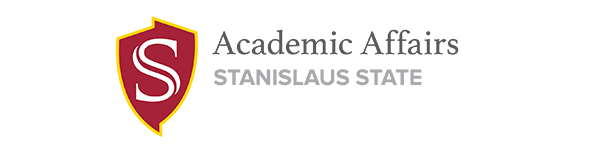 Close Contacts Log for Working in Individual Faculty Offices, Virtual Instruction from University Teaching Spaces and Resuming Research, Scholarship and Creative Activity Impacted by COVID-19 On-Campus and at Field SitesFor COVID-19, the CDC currently defines close contact as:being within approximately 6 feet (2m)or less of an individual for 10 minutes or more.If you are in close contact with someone not included in the approved Working in Individual Faculty Office COVID-19 Prevention Plan, Virtual Instruction from University Teaching Spaces Plan or Resuming Limited Research, Scholarship, and Creative Activities (RSCA) Impacted by COVID-19 Restrictions On-Campus and at Field Sites Plan, please complete the form below and keep it for your records in case you become ill and need to refer to it while working with Stanislaus Health Services Agency contact tracers. Information on contact tracing in the State of California is available on-line.
 Close Contact Log for Personal UseName:Department or RSCA Project/Lab:LocationDateTimeDurationContact NameContact Info (if known)Notes